National Council of Science Museums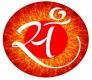 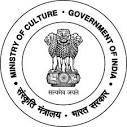 Ministry of Culture, Govt. of India33, Block-GN, Sector- V, Salt Lake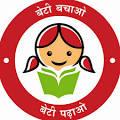 Kolkata- 700091Telephone- 033-2357-5545/9347/0850www.ncsm.gov.in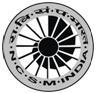 Notice Inviting E-Tender No.  I-17012/25, dated 05/01/2023E-Tender is invited for “For providing Security, Watch & Ward Services at Regional Science Centre, Bhubaneswar Pandit Jawaharlal Nehru Marg, Bhubaneswar-751013,  Please visit website http://eprocure.gov.in/eprocure/app and search with Tender ID: 2022_NCSM_733266_1 for details & online tendering. Tenders may be submitted within 19/01/2023 upto 2.00 pm. 